УтвержденПостановлениемЦентральной избирательной комиссииРеспублики Южная Осетияот 19 апреля 2024 г. № 65/8Образецпечати окружной избирательной комиссииодномандатного избирательного округа № 8 города Цхинвал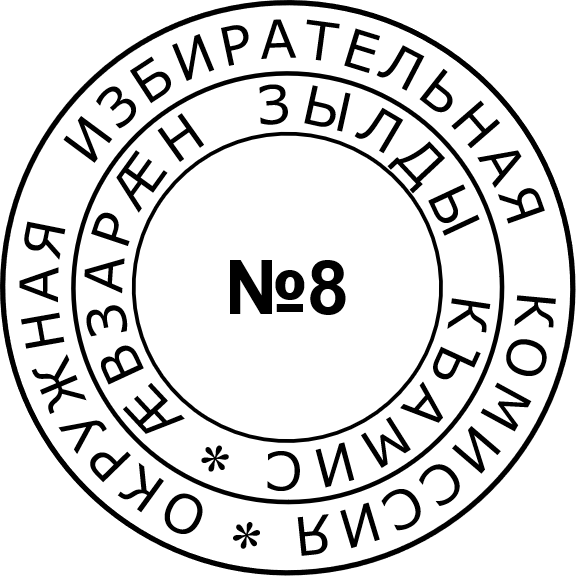 